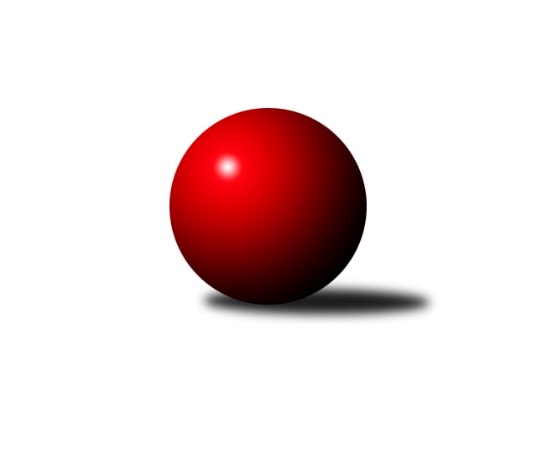 Č.9Ročník 2019/2020	19.5.2024 Jihomoravský KP2 jih 2019/2020Statistika 9. kolaTabulka družstev:		družstvo	záp	výh	rem	proh	skore	sety	průměr	body	plné	dorážka	chyby	1.	KK Vyškov F	8	7	0	1	38.0 : 10.0 	(43.5 : 20.5)	1672	14	1166	507	29.1	2.	TJ Sokol Šanov C	8	6	0	2	32.5 : 15.5 	(39.0 : 25.0)	1641	12	1159	481	39.1	3.	SK STAK Domanín	8	6	0	2	32.0 : 16.0 	(41.0 : 23.0)	1614	12	1130	484	38	4.	SK Podlužan Prušánky C	8	6	0	2	32.0 : 16.0 	(39.5 : 24.5)	1645	12	1145	500	28.5	5.	TJ Sokol Mistřín D	9	5	0	4	30.0 : 24.0 	(35.0 : 37.0)	1550	10	1110	440	43.9	6.	TJ Jiskra Kyjov B	8	4	0	4	24.0 : 24.0 	(30.0 : 34.0)	1591	8	1135	456	42.1	7.	KK Vyškov E	8	3	0	5	19.5 : 28.5 	(30.0 : 34.0)	1563	6	1113	450	44.5	8.	TJ Sokol Vracov C	9	3	0	6	16.0 : 38.0 	(27.5 : 44.5)	1560	6	1107	452	45.8	9.	KK Vyškov D	8	2	0	6	17.0 : 31.0 	(25.0 : 39.0)	1533	4	1095	437	46.1	10.	KC Hodonín B	8	2	0	6	14.0 : 34.0 	(24.0 : 40.0)	1486	4	1074	412	52.8	11.	TJ Lokomotiva Valtice C	8	1	0	7	15.0 : 33.0 	(25.5 : 38.5)	1553	2	1090	464	47Tabulka doma:		družstvo	záp	výh	rem	proh	skore	sety	průměr	body	maximum	minimum	1.	SK Podlužan Prušánky C	4	4	0	0	21.0 : 3.0 	(23.5 : 8.5)	1691	8	1772	1640	2.	KK Vyškov F	4	4	0	0	21.0 : 3.0 	(22.5 : 9.5)	1723	8	1803	1628	3.	SK STAK Domanín	5	4	0	1	21.0 : 9.0 	(26.0 : 14.0)	1549	8	1607	1498	4.	TJ Sokol Šanov C	5	3	0	2	18.0 : 12.0 	(25.0 : 15.0)	1622	6	1699	1551	5.	TJ Jiskra Kyjov B	3	2	0	1	13.0 : 5.0 	(15.0 : 9.0)	1603	4	1661	1566	6.	TJ Sokol Mistřín D	4	2	0	2	14.0 : 10.0 	(17.0 : 15.0)	1619	4	1709	1551	7.	KC Hodonín B	5	2	0	3	11.0 : 19.0 	(17.0 : 23.0)	1519	4	1581	1402	8.	KK Vyškov E	3	1	0	2	9.5 : 8.5 	(12.0 : 12.0)	1658	2	1753	1566	9.	KK Vyškov D	4	1	0	3	10.0 : 14.0 	(14.0 : 18.0)	1573	2	1634	1539	10.	TJ Lokomotiva Valtice C	4	1	0	3	9.0 : 15.0 	(12.0 : 20.0)	1549	2	1588	1503	11.	TJ Sokol Vracov C	4	1	0	3	6.0 : 18.0 	(11.0 : 21.0)	1558	2	1642	1493Tabulka venku:		družstvo	záp	výh	rem	proh	skore	sety	průměr	body	maximum	minimum	1.	TJ Sokol Šanov C	3	3	0	0	14.5 : 3.5 	(14.0 : 10.0)	1647	6	1681	1621	2.	KK Vyškov F	4	3	0	1	17.0 : 7.0 	(21.0 : 11.0)	1660	6	1724	1524	3.	TJ Sokol Mistřín D	5	3	0	2	16.0 : 14.0 	(18.0 : 22.0)	1536	6	1610	1473	4.	SK STAK Domanín	3	2	0	1	11.0 : 7.0 	(15.0 : 9.0)	1635	4	1694	1587	5.	SK Podlužan Prušánky C	4	2	0	2	11.0 : 13.0 	(16.0 : 16.0)	1630	4	1719	1531	6.	TJ Jiskra Kyjov B	5	2	0	3	11.0 : 19.0 	(15.0 : 25.0)	1588	4	1792	1511	7.	KK Vyškov E	5	2	0	3	10.0 : 20.0 	(18.0 : 22.0)	1562	4	1652	1441	8.	TJ Sokol Vracov C	5	2	0	3	10.0 : 20.0 	(16.5 : 23.5)	1560	4	1616	1511	9.	KK Vyškov D	4	1	0	3	7.0 : 17.0 	(11.0 : 21.0)	1539	2	1606	1435	10.	KC Hodonín B	3	0	0	3	3.0 : 15.0 	(7.0 : 17.0)	1475	0	1528	1399	11.	TJ Lokomotiva Valtice C	4	0	0	4	6.0 : 18.0 	(13.5 : 18.5)	1555	0	1580	1498Tabulka podzimní části:		družstvo	záp	výh	rem	proh	skore	sety	průměr	body	doma	venku	1.	KK Vyškov F	8	7	0	1	38.0 : 10.0 	(43.5 : 20.5)	1672	14 	4 	0 	0 	3 	0 	1	2.	TJ Sokol Šanov C	8	6	0	2	32.5 : 15.5 	(39.0 : 25.0)	1641	12 	3 	0 	2 	3 	0 	0	3.	SK STAK Domanín	8	6	0	2	32.0 : 16.0 	(41.0 : 23.0)	1614	12 	4 	0 	1 	2 	0 	1	4.	SK Podlužan Prušánky C	8	6	0	2	32.0 : 16.0 	(39.5 : 24.5)	1645	12 	4 	0 	0 	2 	0 	2	5.	TJ Sokol Mistřín D	9	5	0	4	30.0 : 24.0 	(35.0 : 37.0)	1550	10 	2 	0 	2 	3 	0 	2	6.	TJ Jiskra Kyjov B	8	4	0	4	24.0 : 24.0 	(30.0 : 34.0)	1591	8 	2 	0 	1 	2 	0 	3	7.	KK Vyškov E	8	3	0	5	19.5 : 28.5 	(30.0 : 34.0)	1563	6 	1 	0 	2 	2 	0 	3	8.	TJ Sokol Vracov C	9	3	0	6	16.0 : 38.0 	(27.5 : 44.5)	1560	6 	1 	0 	3 	2 	0 	3	9.	KK Vyškov D	8	2	0	6	17.0 : 31.0 	(25.0 : 39.0)	1533	4 	1 	0 	3 	1 	0 	3	10.	KC Hodonín B	8	2	0	6	14.0 : 34.0 	(24.0 : 40.0)	1486	4 	2 	0 	3 	0 	0 	3	11.	TJ Lokomotiva Valtice C	8	1	0	7	15.0 : 33.0 	(25.5 : 38.5)	1553	2 	1 	0 	3 	0 	0 	4Tabulka jarní části:		družstvo	záp	výh	rem	proh	skore	sety	průměr	body	doma	venku	1.	TJ Sokol Vracov C	0	0	0	0	0.0 : 0.0 	(0.0 : 0.0)	0	0 	0 	0 	0 	0 	0 	0 	2.	KC Hodonín B	0	0	0	0	0.0 : 0.0 	(0.0 : 0.0)	0	0 	0 	0 	0 	0 	0 	0 	3.	KK Vyškov F	0	0	0	0	0.0 : 0.0 	(0.0 : 0.0)	0	0 	0 	0 	0 	0 	0 	0 	4.	TJ Sokol Mistřín D	0	0	0	0	0.0 : 0.0 	(0.0 : 0.0)	0	0 	0 	0 	0 	0 	0 	0 	5.	TJ Sokol Šanov C	0	0	0	0	0.0 : 0.0 	(0.0 : 0.0)	0	0 	0 	0 	0 	0 	0 	0 	6.	KK Vyškov E	0	0	0	0	0.0 : 0.0 	(0.0 : 0.0)	0	0 	0 	0 	0 	0 	0 	0 	7.	KK Vyškov D	0	0	0	0	0.0 : 0.0 	(0.0 : 0.0)	0	0 	0 	0 	0 	0 	0 	0 	8.	TJ Lokomotiva Valtice C	0	0	0	0	0.0 : 0.0 	(0.0 : 0.0)	0	0 	0 	0 	0 	0 	0 	0 	9.	SK STAK Domanín	0	0	0	0	0.0 : 0.0 	(0.0 : 0.0)	0	0 	0 	0 	0 	0 	0 	0 	10.	TJ Jiskra Kyjov B	0	0	0	0	0.0 : 0.0 	(0.0 : 0.0)	0	0 	0 	0 	0 	0 	0 	0 	11.	SK Podlužan Prušánky C	0	0	0	0	0.0 : 0.0 	(0.0 : 0.0)	0	0 	0 	0 	0 	0 	0 	0 Zisk bodů pro družstvo:		jméno hráče	družstvo	body	zápasy	v %	dílčí body	sety	v %	1.	Jakub Juřík 	SK STAK Domanín  	8	/	9	(89%)	14	/	18	(78%)	2.	Josef Michálek 	KK Vyškov F 	8	/	9	(89%)	14	/	18	(78%)	3.	Marta Volfová 	TJ Sokol Šanov C 	7	/	8	(88%)	14	/	16	(88%)	4.	Zbyněk Vašina 	SK STAK Domanín  	7	/	8	(88%)	14	/	16	(88%)	5.	Filip Benada 	SK Podlužan Prušánky C 	7	/	9	(78%)	15	/	18	(83%)	6.	Oldřiška Varmužová 	TJ Sokol Šanov C 	7	/	9	(78%)	11	/	18	(61%)	7.	Dušan Urubek 	TJ Sokol Mistřín D 	6	/	7	(86%)	12	/	14	(86%)	8.	Vladimír Crhonek 	KK Vyškov F 	6	/	7	(86%)	10	/	14	(71%)	9.	Václav Valenta 	TJ Jiskra Kyjov B 	6	/	8	(75%)	11	/	16	(69%)	10.	Jiří Formánek 	KK Vyškov F 	6	/	8	(75%)	11	/	16	(69%)	11.	Libor Kuja 	SK Podlužan Prušánky C 	6	/	9	(67%)	12	/	18	(67%)	12.	Michal Huťa 	-- volný los -- 	5	/	6	(83%)	10	/	12	(83%)	13.	Jan Beneš 	TJ Lokomotiva Valtice C 	5	/	6	(83%)	8	/	12	(67%)	14.	Milana Alánová 	KK Vyškov E 	5	/	7	(71%)	9.5	/	14	(68%)	15.	Pavel Petrů 	TJ Sokol Šanov C 	5	/	7	(71%)	9	/	14	(64%)	16.	Martin Šubrt 	TJ Jiskra Kyjov B 	5	/	8	(63%)	10	/	16	(63%)	17.	Milan Ryšánek 	KK Vyškov F 	5	/	8	(63%)	10	/	16	(63%)	18.	Martina Nejedlíková 	TJ Sokol Vracov C 	5	/	8	(63%)	10	/	16	(63%)	19.	Jiří Lauko 	SK Podlužan Prušánky C 	4	/	5	(80%)	7	/	10	(70%)	20.	Adam Pavel Špaček 	TJ Sokol Mistřín D 	4	/	5	(80%)	5.5	/	10	(55%)	21.	Jindřich Burďák 	TJ Jiskra Kyjov B 	4	/	6	(67%)	7	/	12	(58%)	22.	Lubomír Kyselka 	TJ Sokol Mistřín D 	4	/	6	(67%)	5	/	12	(42%)	23.	Jitka Usnulová 	KK Vyškov E 	4	/	7	(57%)	8.5	/	14	(61%)	24.	Vojtěch Filípek 	SK STAK Domanín  	4	/	8	(50%)	9	/	16	(56%)	25.	Michaela Mlynariková 	TJ Lokomotiva Valtice C 	4	/	8	(50%)	9	/	16	(56%)	26.	Jiří Kunz 	KC Hodonín B 	4	/	8	(50%)	8.5	/	16	(53%)	27.	Stanislav Šmehlík 	KK Vyškov D 	4	/	9	(44%)	5	/	18	(28%)	28.	Daniel Ilčík 	TJ Sokol Mistřín D 	3	/	4	(75%)	4	/	8	(50%)	29.	Antonín Pihar 	SK Podlužan Prušánky C 	3	/	5	(60%)	5	/	10	(50%)	30.	Běla Omastová 	KK Vyškov E 	3	/	6	(50%)	8	/	12	(67%)	31.	Michal Zdražil 	KC Hodonín B 	3	/	6	(50%)	7	/	12	(58%)	32.	Jana Kurialová 	KK Vyškov E 	3	/	6	(50%)	6	/	12	(50%)	33.	Milan Šimek 	SK Podlužan Prušánky C 	3	/	7	(43%)	7	/	14	(50%)	34.	Jiří Alán 	KK Vyškov D 	3	/	7	(43%)	7	/	14	(50%)	35.	Radim Šubrt 	TJ Jiskra Kyjov B 	3	/	7	(43%)	4.5	/	14	(32%)	36.	Lenka Spišiaková 	TJ Sokol Šanov C 	2.5	/	4	(63%)	4	/	8	(50%)	37.	Stanislav Červenka 	TJ Sokol Šanov C 	2	/	3	(67%)	5	/	6	(83%)	38.	Pavel Zaremba 	KK Vyškov D 	2	/	3	(67%)	5	/	6	(83%)	39.	Lukáš Ingr 	KC Hodonín B 	2	/	3	(67%)	4	/	6	(67%)	40.	Jana Kovářová 	KK Vyškov E 	2	/	3	(67%)	4	/	6	(67%)	41.	Zbyněk Škoda 	TJ Lokomotiva Valtice C 	2	/	3	(67%)	4	/	6	(67%)	42.	Petr Snídal 	KK Vyškov D 	2	/	3	(67%)	3	/	6	(50%)	43.	Miroslav Poledník 	KK Vyškov F 	2	/	3	(67%)	3	/	6	(50%)	44.	Josef Šlahůnek 	SK STAK Domanín  	2	/	4	(50%)	5	/	8	(63%)	45.	Martin Koutný 	-- volný los -- 	2	/	4	(50%)	4.5	/	8	(56%)	46.	Kateřina Lužová 	TJ Sokol Mistřín D 	2	/	5	(40%)	2.5	/	10	(25%)	47.	Veronika Presová 	TJ Sokol Vracov C 	2	/	8	(25%)	7	/	16	(44%)	48.	Nikola Plášková 	TJ Sokol Vracov C 	2	/	8	(25%)	6	/	16	(38%)	49.	Richard Cigánek 	TJ Lokomotiva Valtice C 	2	/	8	(25%)	2.5	/	16	(16%)	50.	Štěpán Kříž 	KC Hodonín B 	1	/	1	(100%)	2	/	2	(100%)	51.	František Jelínek 	KK Vyškov D 	1	/	1	(100%)	1	/	2	(50%)	52.	Eliška Koňaříková 	TJ Lokomotiva Valtice C 	1	/	2	(50%)	3	/	4	(75%)	53.	Dennis Urc 	TJ Sokol Mistřín D 	1	/	3	(33%)	4	/	6	(67%)	54.	Jan Vejmola 	KK Vyškov D 	1	/	3	(33%)	3	/	6	(50%)	55.	Jana Nytrová 	KK Vyškov D 	1	/	3	(33%)	3	/	6	(50%)	56.	Eva Paulíčková 	TJ Jiskra Kyjov B 	1	/	4	(25%)	2	/	8	(25%)	57.	Přemysl Harca 	-- volný los -- 	1	/	4	(25%)	2	/	8	(25%)	58.	Petr Macek 	-- volný los -- 	1	/	5	(20%)	3	/	10	(30%)	59.	František Ilčík 	-- volný los -- 	1	/	6	(17%)	4.5	/	12	(38%)	60.	Radek Břečka 	TJ Sokol Vracov C 	1	/	6	(17%)	3.5	/	12	(29%)	61.	Aleš Jurkovič 	-- volný los -- 	1	/	7	(14%)	3	/	14	(21%)	62.	Dan Schüler 	KC Hodonín B 	1	/	8	(13%)	3	/	16	(19%)	63.	Božena Vajdová 	TJ Lokomotiva Valtice C 	1	/	9	(11%)	2	/	18	(11%)	64.	Marie Kovaříková 	KK Vyškov E 	0.5	/	3	(17%)	1	/	6	(17%)	65.	Petr Pres 	TJ Sokol Vracov C 	0	/	1	(0%)	1	/	2	(50%)	66.	Ondřej Repík 	TJ Sokol Vracov C 	0	/	1	(0%)	0	/	2	(0%)	67.	Josef Ronek 	TJ Jiskra Kyjov B 	0	/	1	(0%)	0	/	2	(0%)	68.	Jaroslav Stříž 	TJ Jiskra Kyjov B 	0	/	1	(0%)	0	/	2	(0%)	69.	Vladimír Jaroš 	TJ Sokol Šanov C 	0	/	2	(0%)	1	/	4	(25%)	70.	Ilona Lužová 	TJ Sokol Mistřín D 	0	/	2	(0%)	1	/	4	(25%)	71.	Zdeněk Kožela 	SK STAK Domanín  	0	/	2	(0%)	0	/	4	(0%)	72.	Soňa Pavlová 	KK Vyškov D 	0	/	2	(0%)	0	/	4	(0%)	73.	Josef Otáhal 	KC Hodonín B 	0	/	2	(0%)	0	/	4	(0%)	74.	Iveta Trojanová 	TJ Sokol Vracov C 	0	/	2	(0%)	0	/	4	(0%)	75.	Zdeněk Hanák 	-- volný los -- 	0	/	4	(0%)	1.5	/	8	(19%)	76.	Dana Zelinová 	SK STAK Domanín  	0	/	4	(0%)	1	/	8	(13%)	77.	Michaela Malinková 	KK Vyškov E 	0	/	4	(0%)	1	/	8	(13%)	78.	Lumír Hanzelka 	KK Vyškov D 	0	/	4	(0%)	0	/	8	(0%)	79.	Filip Schreiber 	KC Hodonín B 	0	/	6	(0%)	0	/	12	(0%)Průměry na kuželnách:		kuželna	průměr	plné	dorážka	chyby	výkon na hráče	1.	KK Vyškov, 1-4	1629	1152	476	41.1	(407.3)	2.	Prušánky (dvoudráha), 1-2	1618	1143	474	37.8	(404.6)	3.	- volno -, 1-4	1612	1128	483	43.4	(403.0)	4.	Šanov, 1-4	1605	1140	464	39.8	(401.3)	5.	TJ Sokol Mistřín, 1-4	1602	1133	468	41.5	(400.5)	6.	TJ Sokol Vracov, 1-6	1595	1124	470	39.9	(398.8)	7.	Kyjov, 1-2	1592	1138	453	44.6	(398.1)	8.	TJ Lokomotiva Valtice, 1-4	1571	1131	439	47.5	(392.8)	9.	Ratíškovice, 1-4	1544	1103	441	44.3	(386.1)	10.	Domanín, 1-2	1526	1076	450	37.6	(381.7)Nejlepší výkony na kuželnách:KK Vyškov, 1-4KK Vyškov F	1803	7. kolo	Martin Šubrt 	TJ Jiskra Kyjov B	480	9. koloTJ Jiskra Kyjov B	1792	9. kolo	Josef Michálek 	KK Vyškov F	474	7. koloKK Vyškov F	1762	5. kolo	Milana Alánová 	KK Vyškov E	462	7. koloKK Vyškov E	1753	9. kolo	Petr Snídal 	KK Vyškov D	461	4. koloKK Vyškov F	1735	4. kolo	Jiří Formánek 	KK Vyškov F	461	4. koloKK Vyškov F	1698	9. kolo	Jindřich Burďák 	TJ Jiskra Kyjov B	461	9. koloSK Podlužan Prušánky C	1678	5. kolo	Jana Kovářová 	KK Vyškov E	460	9. koloKK Vyškov E	1676	5. kolo	Michaela Malinková 	KK Vyškov E	456	9. koloKK Vyškov E	1654	7. kolo	Jana Kurialová 	KK Vyškov E	453	5. koloKK Vyškov E	1652	4. kolo	Vladimír Crhonek 	KK Vyškov F	453	7. koloPrušánky (dvoudráha), 1-2SK Podlužan Prušánky C	1772	6. kolo	Jiří Lauko 	SK Podlužan Prušánky C	464	6. koloSK Podlužan Prušánky C	1697	8. kolo	Filip Benada 	SK Podlužan Prušánky C	448	6. koloSK Podlužan Prušánky C	1656	2. kolo	Filip Benada 	SK Podlužan Prušánky C	442	4. koloSK Podlužan Prušánky C	1640	4. kolo	Zbyněk Škoda 	TJ Lokomotiva Valtice C	440	4. koloTJ Lokomotiva Valtice C	1576	4. kolo	Antonín Pihar 	SK Podlužan Prušánky C	438	8. koloTJ Jiskra Kyjov B	1550	6. kolo	Jiří Lauko 	SK Podlužan Prušánky C	437	2. koloTJ Sokol Mistřín D	1541	2. kolo	Antonín Pihar 	SK Podlužan Prušánky C	433	6. koloKK Vyškov E	1515	8. kolo	Libor Kuja 	SK Podlužan Prušánky C	428	8. kolo		. kolo	Libor Kuja 	SK Podlužan Prušánky C	427	6. kolo		. kolo	Lubomír Kyselka 	TJ Sokol Mistřín D	424	2. kolo- volno -, 1-4SK Podlužan Prušánky C	1740	1. kolo	Michal Huťa 	-- volný los --	506	3. koloTJ Sokol Šanov C	1701	8. kolo	Jakub Juřík 	SK STAK Domanín 	464	6. kolo-- volný los --	1689	3. kolo	Michal Huťa 	-- volný los --	454	6. kolo-- volný los --	1656	6. kolo	Filip Benada 	SK Podlužan Prušánky C	442	1. koloKK Vyškov D	1570	3. kolo	Jiří Lauko 	SK Podlužan Prušánky C	441	1. kolo-- volný los --	1539	1. kolo	Marta Volfová 	TJ Sokol Šanov C	437	8. kolo-- volný los --	1507	8. kolo	Jana Nytrová 	KK Vyškov D	436	3. koloSK STAK Domanín 	1494	6. kolo	Libor Kuja 	SK Podlužan Prušánky C	433	1. kolo		. kolo	Martin Koutný 	-- volný los --	430	6. kolo		. kolo	Pavel Petrů 	TJ Sokol Šanov C	429	8. koloŠanov, 1-4KK Vyškov F	1724	6. kolo	Petr Snídal 	KK Vyškov D	474	1. koloTJ Sokol Šanov C	1699	3. kolo	Josef Michálek 	KK Vyškov F	472	6. koloTJ Sokol Šanov C	1651	7. kolo	Pavel Petrů 	TJ Sokol Šanov C	457	7. koloTJ Sokol Šanov C	1646	9. kolo	Stanislav Červenka 	TJ Sokol Šanov C	443	7. koloSK STAK Domanín 	1625	3. kolo	Pavel Petrů 	TJ Sokol Šanov C	443	9. koloKK Vyškov D	1589	1. kolo	Marta Volfová 	TJ Sokol Šanov C	438	3. koloTJ Sokol Šanov C	1564	6. kolo	Jiří Formánek 	KK Vyškov F	437	6. koloTJ Sokol Šanov C	1551	1. kolo	Oldřiška Varmužová 	TJ Sokol Šanov C	437	3. koloKC Hodonín B	1528	7. kolo	Jakub Juřík 	SK STAK Domanín 	430	3. koloTJ Sokol Mistřín D	1473	9. kolo	Jiří Kunz 	KC Hodonín B	427	7. koloTJ Sokol Mistřín, 1-4TJ Sokol Mistřín D	1709	8. kolo	Adam Pavel Špaček 	TJ Sokol Mistřín D	461	8. koloTJ Sokol Mistřín D	1625	6. kolo	Dušan Urubek 	TJ Sokol Mistřín D	457	3. koloTJ Jiskra Kyjov B	1605	3. kolo	Dušan Urubek 	TJ Sokol Mistřín D	446	8. koloTJ Sokol Mistřín D	1592	3. kolo	Václav Valenta 	TJ Jiskra Kyjov B	442	3. koloTJ Lokomotiva Valtice C	1580	8. kolo	Martina Nejedlíková 	TJ Sokol Vracov C	442	1. koloTJ Sokol Vracov C	1579	1. kolo	Dušan Urubek 	TJ Sokol Mistřín D	436	6. koloKK Vyškov E	1575	6. kolo	Jan Beneš 	TJ Lokomotiva Valtice C	431	8. koloTJ Sokol Mistřín D	1551	1. kolo	Martin Šubrt 	TJ Jiskra Kyjov B	426	3. kolo		. kolo	Michaela Mlynariková 	TJ Lokomotiva Valtice C	421	8. kolo		. kolo	Veronika Presová 	TJ Sokol Vracov C	417	1. koloTJ Sokol Vracov, 1-6SK Podlužan Prušánky C	1719	3. kolo	Jakub Juřík 	SK STAK Domanín 	468	8. koloSK STAK Domanín 	1694	8. kolo	Martina Nejedlíková 	TJ Sokol Vracov C	461	4. koloTJ Sokol Šanov C	1681	4. kolo	Milan Šimek 	SK Podlužan Prušánky C	454	3. koloTJ Sokol Vracov C	1642	4. kolo	Pavel Petrů 	TJ Sokol Šanov C	447	4. koloTJ Sokol Vracov C	1572	6. kolo	Libor Kuja 	SK Podlužan Prušánky C	443	3. koloTJ Sokol Vracov C	1525	3. kolo	Marta Volfová 	TJ Sokol Šanov C	437	4. koloTJ Sokol Vracov C	1493	8. kolo	Filip Benada 	SK Podlužan Prušánky C	436	3. koloKK Vyškov D	1435	6. kolo	Radek Břečka 	TJ Sokol Vracov C	423	3. kolo		. kolo	Vojtěch Filípek 	SK STAK Domanín 	416	8. kolo		. kolo	Josef Šlahůnek 	SK STAK Domanín 	410	8. koloKyjov, 1-2TJ Jiskra Kyjov B	1672	2. kolo	Michal Huťa 	-- volný los --	479	2. koloTJ Jiskra Kyjov B	1661	5. kolo	Václav Valenta 	TJ Jiskra Kyjov B	467	2. kolo-- volný los --	1628	2. kolo	Václav Valenta 	TJ Jiskra Kyjov B	466	5. koloSK STAK Domanín 	1587	4. kolo	Martin Šubrt 	TJ Jiskra Kyjov B	446	5. koloTJ Jiskra Kyjov B	1583	4. kolo	Martina Nejedlíková 	TJ Sokol Vracov C	445	5. koloTJ Jiskra Kyjov B	1566	8. kolo	Jakub Juřík 	SK STAK Domanín 	436	4. koloKK Vyškov D	1527	8. kolo	Martin Šubrt 	TJ Jiskra Kyjov B	432	4. koloTJ Sokol Vracov C	1515	5. kolo	Václav Valenta 	TJ Jiskra Kyjov B	427	4. kolo		. kolo	Zbyněk Vašina 	SK STAK Domanín 	417	4. kolo		. kolo	Václav Valenta 	TJ Jiskra Kyjov B	413	8. koloTJ Lokomotiva Valtice, 1-4KK Vyškov F	1695	3. kolo	Jiří Formánek 	KK Vyškov F	454	3. koloTJ Sokol Šanov C	1621	5. kolo	Pavel Petrů 	TJ Sokol Šanov C	447	5. koloTJ Sokol Vracov C	1616	9. kolo	Jan Beneš 	TJ Lokomotiva Valtice C	440	3. koloTJ Lokomotiva Valtice C	1588	3. kolo	Martina Nejedlíková 	TJ Sokol Vracov C	430	9. koloTJ Lokomotiva Valtice C	1577	7. kolo	Eliška Koňaříková 	TJ Lokomotiva Valtice C	429	7. kolo-- volný los --	1568	7. kolo	Milan Ryšánek 	KK Vyškov F	425	3. koloTJ Lokomotiva Valtice C	1560	9. kolo	Radek Břečka 	TJ Sokol Vracov C	423	9. koloTJ Lokomotiva Valtice C	1543	1. kolo	Josef Michálek 	KK Vyškov F	423	3. koloTJ Lokomotiva Valtice C	1503	5. kolo	Oldřiška Varmužová 	TJ Sokol Šanov C	422	5. koloKK Vyškov E	1441	1. kolo	Michal Huťa 	-- volný los --	419	7. koloRatíškovice, 1-4KK Vyškov F	1696	8. kolo	Josef Michálek 	KK Vyškov F	451	8. koloKK Vyškov E	1627	3. kolo	Jiří Formánek 	KK Vyškov F	434	8. koloKC Hodonín B	1581	3. kolo	Vladimír Crhonek 	KK Vyškov F	423	8. kolo-- volný los --	1563	9. kolo	Jitka Usnulová 	KK Vyškov E	420	3. koloKC Hodonín B	1561	1. kolo	Kateřina Lužová 	TJ Sokol Mistřín D	420	4. koloTJ Sokol Mistřín D	1554	4. kolo	Milana Alánová 	KK Vyškov E	419	3. koloKC Hodonín B	1525	6. kolo	Michal Zdražil 	KC Hodonín B	418	4. koloKC Hodonín B	1525	4. kolo	Michal Huťa 	-- volný los --	417	9. koloTJ Jiskra Kyjov B	1511	1. kolo	Michal Zdražil 	KC Hodonín B	416	6. koloTJ Lokomotiva Valtice C	1498	6. kolo	Běla Omastová 	KK Vyškov E	414	3. koloDomanín, 1-2SK STAK Domanín 	1607	9. kolo	Zbyněk Vašina 	SK STAK Domanín 	432	1. koloSK STAK Domanín 	1604	2. kolo	Zbyněk Vašina 	SK STAK Domanín 	428	2. koloTJ Lokomotiva Valtice C	1564	2. kolo	Jakub Juřík 	SK STAK Domanín 	422	2. koloSK STAK Domanín 	1537	1. kolo	Zbyněk Vašina 	SK STAK Domanín 	422	5. koloSK Podlužan Prušánky C	1531	9. kolo	Josef Šlahůnek 	SK STAK Domanín 	418	9. koloKK Vyškov F	1524	1. kolo	Dušan Urubek 	TJ Sokol Mistřín D	415	7. koloTJ Sokol Mistřín D	1503	7. kolo	Zbyněk Vašina 	SK STAK Domanín 	411	9. koloSK STAK Domanín 	1501	7. kolo	Jakub Juřík 	SK STAK Domanín 	406	9. koloSK STAK Domanín 	1498	5. kolo	Lukáš Ingr 	KC Hodonín B	404	5. koloKC Hodonín B	1399	5. kolo	Jan Beneš 	TJ Lokomotiva Valtice C	402	2. koloČetnost výsledků:	6.0 : 0.0	9x	5.0 : 1.0	18x	4.0 : 2.0	4x	2.0 : 4.0	8x	1.5 : 4.5	1x	1.0 : 5.0	9x	0.0 : 6.0	5x